ФЕДЕРАЛЬНОЕ АГЕНТСТВО ЖЕЛЕЗНОДОРОЖНОГО ТРАНСПОРТА Федеральное государственное бюджетное образовательное учреждение высшего образования«Петербургский государственный университет путей сообщения Императора Александра I»(ФГБОУ ВО ПГУПС)Кафедра «Высшая математика»РАБОЧАЯ ПРОГРАММАдисциплины«ВЫСШАЯ МАТЕМАТИКА» (Б1.Б.5)для направления20.03.01 «Техносферная безопасность» по профилю «Безопасность технологических процессов»Форма обучения – очнаяСанкт-Петербург20191. Цели и задачи изучения  дисциплины        Рабочая программа составлена в соответствии с ФГОС ВО, утвержденным приказом Министерства образовании и науки Российской Федерации от «21» марта 2016 г. № 246 по направлению 20.03.01 «Техносферная безопасность», по дисциплине «Высшая математика».Целью изучения дисциплины является освоение теоретических основ и развитие практических навыков применения математических методов, повышение культуры мышления, способности к обобщению, анализу, восприятию информации, постановке цели и выбору путей её достижения.Для достижения поставленных целей решаются следующие задачи.– умение решения основных математических задач с доведением решения до практически приемлемого результата.– усвоение базисных математических понятий, методов, моделей, применяемых при изучении естественнонаучных и специальных дисциплин.– приобретение опыта простейшего математического исследования прикладных вопросов (перевод реальной задачи на математический язык, выбор методов её решения, в том числе и численных, оценка полученных результатов).– развитие способности самостоятельно разбираться в математическом аппарате, содержащемся в литературе, связанной со специальностью.2. Перечень планируемых результатов обучения по дисциплине, соотнесенных с планируемыми результатами освоения основной образовательной программы Планируемыми результатами обучения по дисциплине являются: приобретение знаний, умений, навыков и/или опыта деятельности.В результате освоения дисциплины обучающийся должен:ЗНАТЬ:основные понятия и методы математического анализа, теории вероятностей и математической статистики;УМЕТЬ:использовать математические методы в решении профессиональных задач;ВЛАДЕТЬ:первичными навыками и основными методами решения математических задач из общеинженерных и специальных дисциплин.Приобретенные знания, умения, навыки и/или опыт деятельности, характеризующие формирование компетенций, осваиваемые в данной дисциплине, позволяют решать профессиональные задачи, приведенные в соответствующем перечне по видам профессиональной деятельности в п. 2.4 общей характеристики основной профессиональной образовательной программы (ОПОП).Изучение дисциплины направлено на формирование следующих профессиональных компетенций (ПК), соответствующих видов профессиональной деятельности, на который ориентирована программа бакалавриата.Научно-исследовательская деятельность: способность использовать законы и методы математики, естественных, гуманитарных и экономических наук при решении профессиональных задач (ПК-22).Область профессиональной деятельности обучающихся, освоивших данную дисциплину, приведена в п. 2.1 общей характеристики ОПОП.Объекты профессиональной деятельности обучающихся, освоивших данную дисциплину, приведены в п. 2.2 общей характеристики ОПОП.3. Место дисциплины в структуре ООПДисциплина «Математика» (Б1.Б.5) относится к базовой части и является обязательной дисциплиной.4. Объем дисциплины и виды учебной работыПримечание: Э – экзамен, З – зачет.5 Содержание и структура дисциплины5.1 Содержание дисциплины 5.2 Разделы дисциплины и виды занятий:6. Перечень учебно-методического обеспечения для самостоятельной работы обучающихся по дисциплине7. Фонд оценочных средств для проведения текущего контроля успеваемости и промежуточной аттестации обучающихся по дисциплинеФонд оценочных средств по дисциплине является неотъемлемой частью рабочей программы и представлен отдельным документом, рассмотренным на заседании кафедры «Высшая математика» и утвержденным заведующим кафедрой.8. Перечень основной и дополнительной учебной литературы, нормативно-правовой документации и других изданий, необходимых для освоения дисциплины8.1 Перечень основной учебной литературы, необходимой для освоения дисциплиныПисьменный Д. Т. Конспект лекций по высшей математике: полный курс/13-е изд.-Москва: Айрис-Пресс, 2015. – 603 c. и аналоги годов издания 2003-2014. Ряды. Уч. пособие / Гарбарук В. В., Спиридонов Е.И., Шварц М. А.  - Санкт-Петербург: ПГУПС, 2010. – 49 с. Аналитическая геометрия. Метод. пособие / Артамонова Н. Е., Воронина М. М., Самойлова Т. Ю. - Санкт-Петербург: ПГУПС, 2011. – 28 с. Математическая статистика. Уч. пособие / Гарбарук В. В., Пупышева Ю.Ю.: -Санкт-Петербург: ПГУПС,  2012. – 56 с.Вдовин, А.Ю. Высшая математика. Стандартные задачи с основами теории. [Электронный ресурс] : учеб. пособие / А.Ю. Вдовин, Л.В. Михалева, В.М. Мухина. — Электрон. дан. — СПб. : Лань, 2009. — 192 с. — Режим доступа: http://e.lanbook.com/book/45 — Загл. с экрана.8.2 Перечень дополнительной учебной литературы, необходимой для освоения дисциплиныИнтегральное исчисление. Метод. пособие / Галанова З. С., Елисеева Е. Н., Лапшина Н. В., Ушакова Т. И.: - Санкт-Петербург: ПГУПС,  2011. – 31 с. Решение задач по математике. Адаптивный курс для студентов технических вузов: Учебное пособие / Гарбарук В.В., Родин В.И., Соловьева И.М., Шварц М.А.– СПб.: Изд-во «Лань», 2017. – 688 с.Интенсивный курс математики. Часть 1 и 2: Учебное пособие / Благовещенская Е.А., Гарбарук В.В., Родин В.И., Фоменко В. Н., Шварц М.А. – СПб.: ФГБОУ ВО ПГУПС, 2017 и 2018. – 136 и 192 с.8.3 Перечень нормативно-правовой документации, необходимой для освоения дисциплиныПри освоении данной дисциплины нормативно-правовая документация не используется. Другие издания, необходимые для освоения дисциплиныКриволинейные интегралы. Методические указания к типовому расчёту/ Канунников и др.: - Санкт-Петербург: ПГУПС 2009 г.- 21 с.Дифференциальное исчисление функций нескольких переменных. Скалярное поле. Метод. указ. / Л. Х Малинская, Е.А. Никитина, И. М. Соловьева, Ю. В. Харина.: - Санкт-Петербург: ПГУПС, 2010 г. – 24 с.9. Перечень ресурсов информационно-телекоммуникационной сети «Интернет», необходимых для освоения дисциплины 1. Личный кабинет обучающегося и электронная информационно-образовательная среда. [Электронный ресурс]. – Режим доступа: http://sdo.pgups.ru (для доступа к полнотекстовым документам требуется авторизация);2. Электронно-библиотечная система ЛАНЬ [Электронный ресурс]. – Режим доступа: http:/e.lanbook.com/ books ˗ Загл. с экрана.;10. Методические указания для обучающихся по освоению дисциплиныПорядок изучения дисциплины следующий:Освоение разделов дисциплины производится в порядке, приведенном в разделе 5 «Содержание и структура дисциплины». Обучающийся должен освоить все разделы дисциплины с помощью учебно-методического обеспечения, приведенного в разделах 6, 8 и 9 рабочей программы. Для формирования компетенций обучающийся должен представить выполненные типовые контрольные задания или иные материалы, необходимые для оценки знаний, умений, навыков и (или) опыта деятельности, предусмотренные текущим контролем (см. фонд оценочных средств по дисциплине).По итогам текущего контроля по дисциплине, обучающийся должен пройти промежуточную аттестацию (см. фонд оценочных средств по дисциплине).11. Перечень информационных технологий, используемых при осуществлении образовательного процесса по дисциплине, включая перечень программного обеспечения и информационных справочных системПри осуществлении образовательного процесса по дисциплине используются следующие информационные технологии:– технические средства (компьютерная техника, проектор);– методы обучения с использованием информационных технологий (демонстрация мультимедийных материалов);– электронная информационно-образовательная среда Петербургского государственного университета путей сообщения Императора Александра I [Электронный ресурс]. – Режим доступа: http://sdo.pgups.ru.Дисциплина обеспечена необходимым комплектом лицензионного программного обеспечения, установленного на технических средствах, размещенных в специальных помещениях и помещениях для самостоятельной работы в соответствии с расписанием занятий.12. Описание материально-технической базы, необходимой для осуществления образовательного процесса по дисциплинеМатериально-техническая база кафедры «Высшая математика» обеспечивает проведение всех видов учебных занятий, предусмотренных учебным планом по направлению «Строительство высотных и большепролетных зданий и сооружений» по специальности 08.05.01 «Строительство уникальных зданий и сооружений», и соответствует действующим санитарным и противопожарным нормам и правилам.Она содержит специальные помещения – учебные аудитории для проведения занятий лекционного типа, практических занятий, групповых и индивидуальных консультаций, текущего контроля и промежуточной аттестации, а также помещения для самостоятельной работы и помещения для хранения и профилактического обслуживания учебного оборудования. Помещения на семестр учебного года выделяются в соответствии с расписанием занятий.Специальные помещения укомплектованы специализированной мебелью и техническими средствами обучения, служащими для представления учебной информации большой аудитории (мультимедийным проектором, экраном, стандартной доской для работы с маркером).Для проведения занятий лекционного типа предлагаются учебно-наглядные пособия, обеспечивающие тематические иллюстрации, соответствующие рабочей учебной программе дисциплины.Помещения для самостоятельной работы обучающихся оснащены компьютерной техникой с возможностью  подключения к сети «Интернет» и обеспечением доступа в электронную информационно-образовательную среду организации.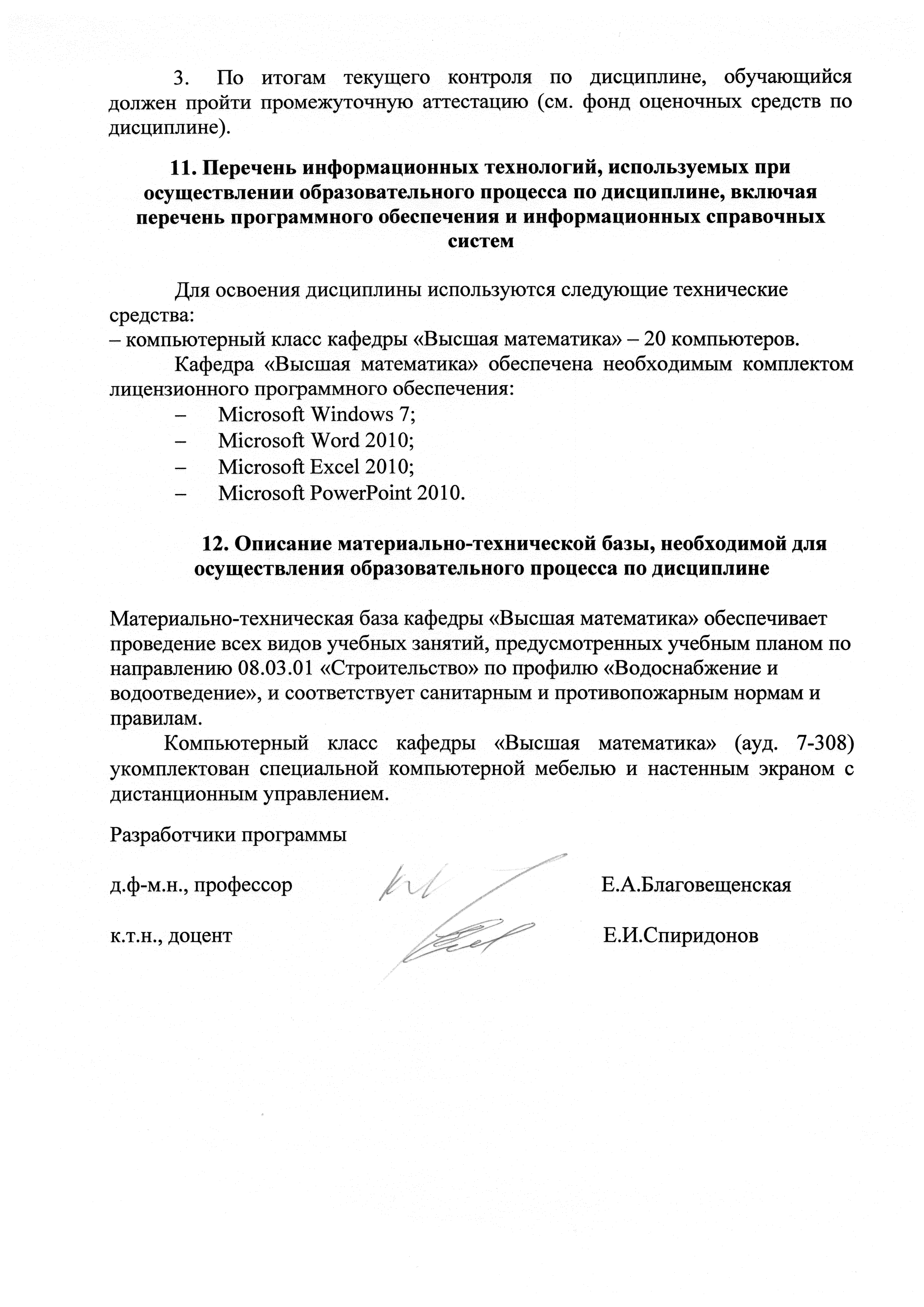     30 ноября 2018 г.  Всего часовСеместрыСеместрыСеместрыВид учебной работыВсего часовIIIIIIIVКонтактная работа (по видам учебных занятий):26464686468В том числе:                   – лекции (Л) 11632341634– практические занятия (ПЗ) 13232343234– лабораторные занятия (ЛР)16--16-Самостоятельная работа  (СРС) (всего)294441397140Контроль1263645936Форма контроля знанийЭЭЗЭОбщая трудоемкость: час./ з.е.684/19144/4252/7144/4144/4№п/пНаименование раздела дисциплины Содержание раздела1231Линейная алгебра Матрицы и действия над ними. Обратная матрица. Ранг матрицы. Определители. Решение систем линейных алгебраических уравнений: методы Крамера, Гаусса и матричный. Векторы. Скалярное, векторное и смешанное произведения векторов. Линейная зависимость и независимость векторов. 2Аналитическая геометрияПрямая на плоскости. Уравнения прямой. Угол между прямыми. Уравнения прямой и плоскости в пространстве. Угол между прямыми, плоскостями, прямой и плоскостью. Расстояния от точки до прямой и до плоскости.3Введение в математический анализМножества и операции над ними. Сложные и обратные функции, графики функций. Элементарные функции. Комплексные числа и действия над ними. Алгебраическая, тригонометрическая и показательная формы комплексного числа. Формула Эйлера. Пределы функций. Бесконечно малые и бесконечно большие функции. Непрерывность. 4Дифференциальное исчисление функции одной переменнойПроизводная функции, ее смысл в различных задачах. Дифференциал и его геометрический смысл. Правило Лопиталя. Разложение элементарных функций по формуле Тейлора. Экстремумы функций. Исследование возрастания, убывания, выпуклости и вогнутости функций. Асимптоты функций. 5Дифференциальное исчисление функций нескольких переменныхДифференцирование функций нескольких переменных, частные производные, дифференциалы. Дифференцирование сложной и неявной функций. Экстремумы функций нескольких переменных. Необходимые условия экстремума. Достаточные условия экстремума (для функции двух переменных). Касательная плоскость и нормаль к поверхности. Производная по направлению и градиент скалярного поля.1236Интегральное исчисление функции одной переменной.Первообразная и неопределенный интеграл. Правила интегрирования и таблица интегралов. Интегрирование рациональных дробей. Определенный интеграл и его свойства. Формула Ньютона-Лейбница. Приближенное вычисление определенного интеграла. Геометрические и механические приложения определенного интеграла. Несобственные интегралы.7Кратные, криволинейные и поверхностные интегралы. Общий подход к определению интегралов. Двойные и тройные интегралы и их свойства. Вычисление двойных и тройных интегралов повторным интегрированием. Криволинейные интегралы по координатам и по длине дуги.8Числовые и функциональные ряды. Гармонический анализЧисловые ряды. Сходимость и сумма ряда. Ряды с положительными членами, признаки сходимости. Знакопеременные ряды, ряды с комплексными членами. Абсолютная и условная сходимость. Признак Лейбница. Функциональные ряды. Степенные ряды. Теорема Абеля. Ряды Тейлора и Маклорена. Разложение элементарных функций в степенные ряды. Ряды Фурье. 9Дифференциальные уравненияЗадачи, приводящие к дифференциальным уравнениям. Дифференциальные уравнения первого порядка. Задача Коши. Теорема существования и единственности решения задачи Коши. Основные классы уравнений, интегрируемых в квадратурах (уравнения с разделяющимися переменными, однородные, линейные, в полных дифференциалах и т. д.). Дифференциальные уравнения высших порядков. Задача Коши. Понятие о краевых задачах. Уравнения, допускающие понижение порядка. Линейные дифференциальные уравнения: однородные и неоднородные. Общее решение. Фундаментальная система решений. Метод Лагранжа вариации постоянных. Линейные дифференциальные уравнения с постоянными коэффициентами. Уравнения с правой частью специального вида. Нормальная система дифференциальных уравнений. Задача Коши и теорема существования и единственности. Системы линейных дифференциальных уравнений с постоянными коэффициентами. Численные методы решения систем обыкновенных дифференциальных уравнений. Операционное исчисление. Решение дифференциальных уравнений и систем операционным методом. Понятие об устойчивости решений систем обыкновенных дифференциальных уравнений. Понятие об уравнениях в частных производных.10Теория вероятностиПространство элементарных событий. Алгебра событий. Вероятность. Аксиоматическое построение теории вероятностей. Элементарная теория вероятностей (основные теоремы), вычисление вероятностей. Формула полной вероятности. Формула Байеса. Схема Бернулли. Теоремы Пуассона и Муавра-Лапласа. Дискретные случайные величины. Функция распределения и ее свойства. Математическое ожидание и дисперсия дискретной случайной величины. Непрерывные случайные величины. Функция распределения, плотность вероятности их взаимосвязь и свойства. Математическое ожидание и дисперсия непрерывной случайной величины. Законы распределения: биномиальный, Пуассона, показательный, равномерный. Нормальное распределение и его свойства. Закон больших чисел. Теоремы Бернулли и Чебышева. Центральная предельная теорема Ляпунова.11Математическая статистикаГенеральная совокупность и выборка. Гистограмма, эмпирическая функция распределения, выборочная средняя и дисперсия. Статистические оценки математического ожидания и дисперсии. Доверительная вероятность и доверительный интервал. Проверка гипотезы о виде распределения.№ п/п№ п/пНаименование раздела дисциплиныНаименование раздела дисциплиныЛЛПЗПЗЛРЛРСРССРС11Линейная алгебра Линейная алгебра 88886622Аналитическая геометрияАналитическая геометрия66668833Введение в математический анализВведение в математический анализ6666101044Дифференциальное исчисление функции одной переменнойДифференциальное исчисление функции одной переменной12121212202055Дифференциальное исчисление функций нескольких переменныхДифференциальное исчисление функций нескольких переменных12121212393966Интегральное исчисление функции одной переменной Интегральное исчисление функции одной переменной 16161616606077Кратные и криволинейные интегралы. Кратные и криволинейные интегралы. 6666404088Числовые и функциональные ряды. Числовые и функциональные ряды. 881616313199Дифференциальные уравнения. Дифференциальные уравнения. 881616161640401010Теория вероятностейТеория вероятностей2424242420201111Математическая статистикаМатематическая статистика101010102020ИтогоИтого1161161321321616294294№п/пНаименование раздела дисциплиныПеречень учебно-методического обеспечения12Модуль 1Линейная алгебраАналитическая геометрия«Линейная алгебра и аналитическая геометрия», сб. типовых расчетов / ПГУПС. Каф. "Высш. математика", 2009. - 34 с.345Модуль 2Введение в математический анализДифференциальное исчисление функции одной переменнойДифференциальное исчисление функций нескольких переменных«Начала математического анализа», сб. типовых расчетов / ПГУПС. Каф. "Высш. математика", 2009. - 31 с. «Дифференциальное исчисление функций нескольких  переменных. Скалярное поле», сб. типовых расчетов / ПГУПС. Каф. "Высш. математика", 2010. - 18 с. .67Модуль 3Интегральное исчисление функции одной переменнойКратные, криволинейные и поверхностные интегралы. «Интегралы», сб. типовых расчетов / ПГУПС. Каф. "Высш. математика", 2009. - 34 с. .8Модуль 4Числовые и функциональные ряды. Гармонический анализ«Числовые и степенные ряды. Ряды и интегралы Фурье», сб. типовых расчетов / ПГУПС. Каф. "Высш. математика", 2008. - 44 с.9Модуль 5Дифференциальные уравнения. Уравнения математической физики«Дифференциальные уравнения и системы», сб. типовых расчетов / ПГУПС. Каф. "Высш. математика", 2009. - 34 с. 1011Модуль 6Теория вероятностиМатематическая статистика «Теория вероятностей. Случайные величины», сб. типовых расчетов / ПГУПС. Каф. "Высш. математика", 2008. - 40 с. «Статистика», сб. типовых расчетов / ПГУПС. Каф. "Высш. математика", 2013. - 40 с.  «Исследование надежности технических систем», Учебное пособие / ПГУПС. Каф. "Высш. математика", 2014. - 59 с. 